РЕШЕНИЕСедьмой сессии Совета депутатов четвертого созыва" 19 " июня 2019 года                           с. Черный Ануй                              № 7-24     «О внесении изменений и дополнений вбюджет МО Черноануйскоесельское поселение на 2018 годи на плановый период 2019-2020 г»             Заслушав и обсудив информацию главы МО Черноануйское сельское поселение о внесении изменении и дополнении в бюджет  МО  Черноануйское сельское поселение  на 2019 год  и на плановый период 2020-2021 г.г. Совет депутатов Черноануйского сельского поселения  РЕШИЛ:      Внести в бюджет  МО Черноануйского сельского поселения на 2019 год и на плановый период 2020-2021 г.г.  следующие изменения и дополнения:В части 1 статьи 1 цифры «6092,31» заменить цифрами "6227,31" В части 2 статьи 1 цифры "6402,91" заменить цифрами "6537,91"      Приложение 5 «Объем поступлений в бюджет МО Черноануйское сельское поселение в 2019 году»; изложить в редакции согласно приложению 1.      Приложения 7 «Распределение бюджетных ассигнований по разделам ,подразделам классификации расходов бюджета МО Черноануйское сельское поселение на 2019 г» изложить в редакции согласно приложению 2.      Приложения 13 «Ведомственная структура расходов бюджета МО Черноануйское сельское поселение на 2019 г.» изложить в редакции согласно приложению 3.     II. Решение с изменениями обнародовать.   Глава Черноануйского сельского поселения                            Т.А.АкатьеваРоссийская Федерация        Республика АлтайСовет  депутатовмуниципального                 образования Черноануйского сельского поселенияУсть-Канского района Россия ФедерациязыАлтай РеспубликаЧаргы-Оозы  jуртмуниципал  тозомолининдепутаттарСоведи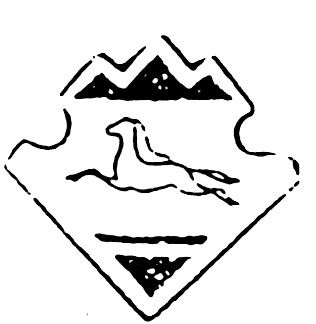 